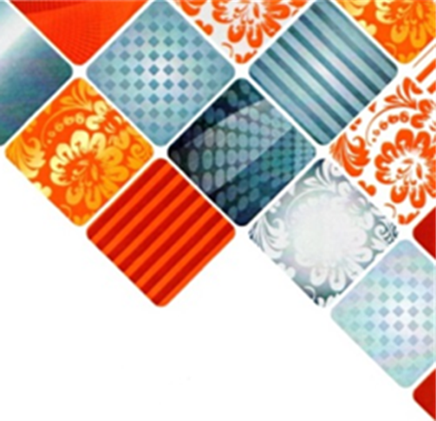 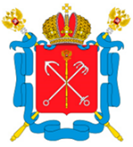 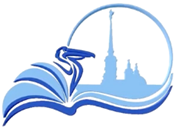 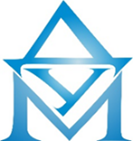 ПРОГРАММА        Научно-практической  конференции       «Народное творчество в образовании       и воспитании современной молодежи»                с международным участиемКонференция проводится 13 ноября 2020 года в Санкт-Петербурге, по адресу: Санкт-Петербург, ул. Малая Конюшенная, д. 1-3, литера В (в дистанционном формате)Начало работы в 14.00Цель конференции: обобщение результатов научных исследований и практической деятельности, инновационного опыта образовательных организаций в сфере сохранения  и популяризации  народного творчества и нематериального культурного наследия в системах основного, дополнительного образования детей и профессионального образования  молодежи,  как важного условия формирования духовно-нравственных ценностей  нового поколения и сохранения исторической памятиУчредитель конференции – Комитет по образованиюОрганизаторы конференции: Государственное бюджетное нетиповое образовательное учреждение Дворец учащейся молодежи Санкт-Петербурга (Российская Федерация); Государственное учреждение образования «Минский городской институт развития образования» (Республика Беларусь)Примерная тематика вопросов для обсуждения на Конференции: проблемы духовно-нравственного воспитания детей и молодежи в  современных социально-экономических процессах;  современные механизмы и практики  духовно-нравственного воспитания детей                                и молодежи с использованием ресурсов народного творчества и нематериального культурного наследия; молодежные проекты в сфере сохранения и популяризации  народного творчества                                       и нематериального культурного наследия;современные модели взаимопроникновения  народного творчества и современных молодежных субкультур: новые культурные пространства в системе дополнительного образования;  воспитательный потенциал дополнительного образования в формировании духовно-нравственных ценностей детей и молодежи и сохранения исторической памяти; стратегическое партнерство бизнеса, образования, культуры: проекты, перспективы сотрудничества в сохранении и популяризации  народного творчества и нематериального культурного наследия; педагогическая культура: современные реалии, тенденции, перспективы;  народное творчество в формировании молодежной социальной культуры: риски и тенденции развития.Категории участников Конференции: руководители и педагогические работники организаций дополнительного образования, профессиональных образовательных организаций                                               и профессиональных организаций высшего образования, организаций дополнительного профессионального образования, студенты, аспиранты, преподаватели профессиональных организаций высшего образования, представители учреждений культуры, наукиСроки проведения конференции: 13-15 ноября 2020 годаФормат проведения: дистанционный  Конференция  13 ноября пройдет в онлайн режиме с 14.00 до 15.00 на платформе ZOOM.Ссылка на подключение к секциям на платформе Zoom, Идентификатор конференции и Код доступа будут разосланы участникам конференции по электронной почте.В программе указано московское время. Пожалуйста, учитывайте разницу во времени с вашим часовым поясом. При возникновении вопросов просим писать на почту conference19@dumspb.ruПорядок проведения Конференции13 ноября 2020 годаСЕКЦИОННЫЕ ЗАСЕДАНИЯСЕКЦИЯ 1. «Воспитательный потенциал дополнительного образования в формировании духовно-нравственных ценностей детей и молодежи»Место проведения: Санкт-Петербург, ул. Малая Конюшенная, д. 1-3,   литера В., Время проведения: 14:00-14:45Модератор: Костейчук Олег Викторович, кандидат педагогических наук, доцент кафедры технологического образования Института компьютерных наук и технологического образования ФГБОУ ВО «Российский государственный педагогический университет им. А.И. Герцена», заведующий научным сектором ГБНОУ ДУМ СПб, главный редактор научно-методического журнала «ДУМский вестник: теория и практика дополнительного образования»Эксперты (приглашенные):Мороз Татьяна Ивановна, кандидат педагогических наук, доцент, ректор ГУО «Минский городской институт развития образования», профессор кафедры психологии и предметных методик, г. Минск, Республика Беларусь;Богданова Александра Александровна, кандидат педагогических наук, доцент, заведующий кафедрой специальной педагогики ГАОУ ДПО «Ленинградский областной институт развития образования»;Ковальчук Елена Владимировна, педагог дополнительного образования ГБНОУ ДУМ СПб, руководитель  объединения «Студия дизайна одежды», член союза дизайнеров;Фадеенко Ольга Владимировна, начальник отдела дополнительного профессионального образования, методист ГБНОУ ДУМ СПбКуратор: Инц Ирина Германовна, методист методического отдела ГБНОУ ДУМ СПбУчастники с докладом: СЕКЦИЯ 2. «Молодежные проекты в сфере народного творчества и культуры в обучении                     и воспитании молодежи»Место проведения: Санкт-Петербург, ул. Малая Конюшенная, д. 1-3,  литера В., Время проведения: 14:00-14:45Модератор: Бавина Полина Александровна, кандидат педагогических наук, доцент кафедры государственного, муниципального и социального управления Федерального государственного бюджетного образовательного учреждения высшего образования «Российский государственный педагогический университет им. А.И. Герцена», руководитель образовательной программы «Дополнительное образование (менеджмент услуг)», методист методического отдела ГБНОУ ДУМ СПбЭксперты (приглашенные): Карпушева Наталья Михайловна, заместитель начальника управления воспитательной                                 и социальной работы  ГУО «Минский городской институт развития образования», г. Минск, Республика Беларусь;Шумова Марина Вадимовна, директор ДДЮТ Кировского района Санкт-Петербурга;Щербо Ольга Николаевна, заместитель директора ДДЮТ Кировского района Санкт-Петербурга                   по научно-методической деятельности;Мухлынина Татьяна Валерьевна, методист ДДЮТ Кировского района Санкт-Петербурга;Бавина Анастасия Александровна, программный директор фестиваля «Русс.Ко»,                                педагог дополнительного образования ГБНОУ «Академия талантов Санкт-Петербурга»Куратор: Берсенева Елена Константиновна, методист методического отдела ГБНОУ ДУМ СПб Участники с докладом:СЕКЦИЯ 3. «Музейная педагогика как средство сохранения культурного наследия»Место проведения: Санкт-Петербург, ул. Малая Конюшенная, д. 1-3,  литера В.,Время проведения: 14:00-14:45Модератор: Соломаничева Полина Александровна, методист Санкт-Петербургского музея истории профессионального образования Эксперты (приглашенные): Гатальская Евгения Иосифовна, заместитель директора  ГБНОУ ДУМ СПб по музейно-выставочной деятельности, заведующий Санкт-Петербургским музеем истории профессионального образования;Теплякова Лариса Евгеньевна, начальник методического отдела ГБНОУ ДУМ СПбКуратор: Какунина Галина Владимировна, методист методического отдела ГБНОУ ДУМ СПбУчастники с докладом:  Мастер-классы организаторов и участников конференции:Мастер-класс педагогов Школы вокального искусства Ирины Богачевой Ссылка на видео мастер-класса  http://dumspb.ru/node/3759Мастер-класс ГБУДО ДДЮ Приморского района Ссылка на видео мастер-класса  http://dumspb.ru/node/3761Мастер-класс СПб ГБПОУ «Колледж «Звёздный» Ссылка на видео мастер-класса  http://dumspb.ru/node/3762Мастер-класс ГБУДО ДЮТЦ Васильевский остров Ссылка на видео мастер-класса  http://dumspb.ru/node/3763«Палитра творчества» участников конференции:СПб ГБПОУ «Колледж «Звёздный»;Хоровая студия на Фонтанке ГБНОУ ДУМ СПб;ГБПОУ «ПК № 4 СПб»;Гала-концерт IV Открытого регионального конкурса вокального искусства Школы вокального искусства Ирины Богачевой;Выставка работ городского конкурса декоративно-прикладного творчества «Мозаика ремесел»13 ноября – 15 ноября 2020 годаДистанционный формат работы участников конференции.Просмотр и обсуждение представленных от зарегистрированных участников материалов (тезисы докладов, презентации), размещенных на сайте ГБНОУ ДУМ СПб. Заполнение гугл – формы (опрос участников конференции по итогам работы) с комментариями. Вся информация о Конференции и материалы размещены на официальном сайте  ГБНОУ ДУМ СПб (http://dumspb.ru).Контакты: Теплякова Лариса Евгеньевна, начальник методического отдела ГБНОУ ДУМ СПб, тел. (812) 417-50-91;8-911-761-39-98 Адрес электронной почты: conference19@dumspb.ruВремя проведенияТема выступленияДокладчик13:45– 14:00Подключение участников секции 114:00Открытие работы секцииПриветственное словоКостейчук Олег Викторович,к.п.н., доцент кафедры технологического образования Института компьютерных наук            и технологического образования ФГБОУ ВО «Российский государственный педагогический университет им. А.И. Герцена», заведующий научным сектором ГБНОУ ДУМ СПб, главный редактор научно-методического журнала «ДУМский вестник: теория и практика дополнительного образования»«ДУМский вестник…»                              как инновационная платформа сетевого взаимодействия                            и социального партнерства                                      в культурно-образовательной сфере»      Костейчук Олег Викторович, к.п.н., доцент кафедры технологического образования Института компьютерных наук        и технологического образования ФГБОУ ВО «Российский государственный педагогический университет им. А.И. Герцена», заведующий научным сектором ГБНОУ ДУМ СПб, главный редактор научно-методического журнала «ДУМский вестник: теория и практика дополнительного образования»«Формирование национально-культурной идентичности обучающихся в учреждении образования – социокультурном центре региона»Мороз Татьяна Ивановна, к.п.н, доцент, ректор ГУО «Минский городской институт развития образования», профессор кафедры психологии и предметных методик, г. Минск, Республика Беларусь«Духовно-нравственное воспитание детей и молодежисредствами народной культуры                  в дополнительном образованииXXI века»Мордань  Дарья Анатольевна, магистр искусствоведения, аспирантка Белорусский государственный университет культуры и искусств, г. Минск,           Республика Беларусь«Социокультурная среда образовательной организации как средство формирования Молодежного движения»Абрамова Елизавета Павловна, педагог-организатор СПб ГБПОУ «Педагогический колледж № 8»«Проекты в инклюзивном учреждении по популяризации народного творчества и ранней профориентации»Вечканова Ирина Геннадьевна, к.п.н., доцент,  заместитель заведующего по УВР ГБДОУ №83 Фрунзенского района Санкт-Петербурга; Иванова  Ирина Викторовна, учитель-логопед ГБДОУ №83 Фрунзенского района Санкт-Петербурга;Зиновьева Ольга Григорьевна, старший воспитатель, учитель-логопед ГБДОУ №83 Фрунзенского района Санкт-Петербурга;Юрченко Татьяна Ивановна, заведующий ГБДОУ №83 Фрунзенского района Санкт-Петербурга«Методическая разработка урока «Матушка-Природа» кружка ОДОД «Волшебный сундучок» прикладного народного творчества»Красильникова Юлия Платоновна, педагог дополнительного образования СПб ГБПОУ «Ижорский колледж»;Сажина Ольга Евгеньевна, педагог дополнительного образования СПб ГБПОУ «Ижорский колледж»«Народно-инструментальное творчество как фактор  формирования духовно-нравственных ценностей  детей                 и молодежи»Трофимова Наталья Анатольевна, педагог дополнительного образования ГБНОУ ДУМ СПб«Метапредметый подход к формированию духовно-нравственной культуры у обучающихся на уроках технологии»Ширнина Анна Владимировна, учитель технологии ГБОУ СОШ № 504 с углубленным изучением английского языка Кировского района Санкт-Петербурга«Роль литературы в формировании  «исторического сознания» и духовно-нравственных ценностей молодежи на примерах  образовательного процесса театральной студии «Аплодисменты» или «Аз есмь русский!»Абракова Лариса Владимировна, педагог дополнительного образования ГБНОУ ДУМ СПб«Блокада: рождение силы»Муравьева Наталия Андреевна, педагог-организатор СПб ГБПОУ «Оптико-механический лицей»«Роль музыкального фольклора в формировании духовно-нравственных ценностей детей и подростков»Насонова Галина Александровна, преподаватель ГБПОУ Некрасовский педколледж № 1, заслуженный работник культуры РФ«Формирование духовно-нравственных ценностей учащихсясредствами народной хореографии»Хара Лариса Васильевна, педагог дополнительного образования ГБУДО ЦВР ДМ Калининского района Санкт-Петербурга «Академический»«Русские сказки как средство осмысления духовно-нравственных ценностей учащихся театрального коллектива«Играем в театр»Волобуева Оксана Владимировна,заведующий отделом художественно-эстетического образования ГБУ ДО Дворец детского (юношеского) творчестваКировского района Санкт-Петербурга;Зобницев Игорь Альбертовичпедагог дополнительного образования,руководитель театрального коллектива «Играем в театр» ГБУ ДО Дворец детского (юношеского) творчества Кировского района Санкт-Петербурга«Воспитательный потенциал курса «Подготовка к школе»Неуймина Оксана Геннадьевна, учитель начальных классов первой квалификационной категории ГБОУ школа № 90 Выборгского района Санкт-Петербурга«Практика духовно-нравственного воспитания детей с использованием ресурсов народного творчества         в ГБОУ ДО АО «Детская школа народных ремесел»Огородник Ирина Владимировна, почетный работник общего образования РФ, директор ГБОУ ДО АО «Детская школа народных ремесел»;Филатова Татьяна Николаевна, методист ГБОУ ДО АО «Детская школа народных ремесел»;Коржавина Ирина Сергеевна, методист ГБОУ ДО АО «Детская школа народных ремесел», г. Архангельск«Воспитательный потенциал проектной деятельности в этнокультурном развитии детей начальной школы»Беззаметнова Эльмира Фаридовна, учитель;Андрианова Ольга Николаевна, учительМБОУ «Гимназия № 125», МБУДО «ЦДТ Азино», г. Казань, Республика Татарстан«Использование интерактивных форм в организации краеведческой деятельности студентов»Гончарова Наталья Николаевна, магистр педагогических наук, педагог дополнительного образования УО «Могилевский государственный университет имени А.А. Кулешова», г. Могилев, Республика Беларусь14:45Подведение итогов работы секцииПодведение итогов работы секцииВремя проведенияТема выступленияДокладчик13:45– 14:00Подключение участников секции 214:00Открытие работы секцииПриветственное словоБавина Полина Александровна, к.п.н., доцент кафедры государственного, муниципального и социального управления Федерального государственного бюджетного образовательного учреждения высшего образования «Российский государственный педагогический университет им. А.И. Герцена», руководитель образовательной программы «Дополнительное образование (менеджмент услуг)», методист методического отдела ГБНОУ ДУМ СПб«Воспитание национально-государственной идентичности молодежив рамках реализации социальных творческих проектов»Бавина Полина Александровна, к.п.н., доцент кафедры государственного, муниципального и социального управления Федерального государственного бюджетного образовательного учреждения высшего образования «Российский государственный педагогический университет им. А.И. Герцена»;Мухлынина Татьяна Валерьевна, методист ДДЮТ Кировского района Санкт-Петербурга«Формирование гражданственности, патриотизма, национального самосознания современной учащейся молодежи посредством вовлечения в народное творчество»(Опыт  многоплановой,  социально-значимой  творческой  деятельности народного  цимбального  оркестра «Лира»  учреждения  образования «Минский государственный колледж   искусств»,   лауреата международных и республиканских конкурсов, дипломанта и обладателя премии  специального  фонда  Президента Республики  Беларусь  по поддержке талантливой молодежи)Чернышева Ольга Сергеевна, методист УО «Минский государственный колледж искусств»;Стельмах Дмитрий Георгиевич, заведующий отделением «Народное творчество» УО «Минский государственный колледж искусств», руководитель народного цимбального оркестра «Лира», г. Минск, Республика Беларусь«Креативные индустрии и дизайн в сохранении народной культуры в молодежнойсреде»Бавина Анастасия Александровна, программный директор фестиваля «Русс.Ко», педагог дополнительного образования ГБНОУ «Академия талантов Санкт-Петербурга»«Народное творчество в формировании речевых навыков у детей и молодежи»Шептунова Влада Константиновна, учитель – логопед ГБДОУ № 99 Выборгского района Санкт-Петербурга «Стратегия «мягкой силы национальной культуры» в формировании международной инфраструктуры российского народного творчества. Риски глобализации»Борздых Татьяна Анатольевна,магистр экономики, социологии, статистики образования , аспирант СПбГУ, факультет социологии«Молодежные проекты в сфере народного творчества и культуры в воспитании молодежи на примере программного лагеря «Питер-Ямал»Михайлова Любовь Анатольевна, педагог-организатор ГБУ ДО ДДЮ Приморского района Санкт-Петербурга«Предмет «Инструментальный фольклор» в музыкальном воспитании детей, сохранении традиций и культуры своего народа»Альгин Сергей Александрович, педагог-концертмейстер ГБУДО Дворец творчества «У Вознесенского моста» Адмиралтейского района Санкт-Петербурга«Фольклорное творчество как средство формирования российскойидентичности (из опыта работы с детским фольклорным коллективом)»Лалетина Алёна Валерьевна,методист ГБУ ДО Дворец детского (юношеского) творчества Кировского района Санкт-Петербурга;Болотова Ирина Александровна, педагог дополнительного образования, руководитель фольклорного ансамбля «Росинка» ГБУ ДО Дворец детского (юношеского) творчества Кировского района Санкт-Петербурга«Вовлечение молодежи в реализации проектов и программ в сфере народного творчества: воспитательный аспект»Егорова Елена Владимировна, к.п.н., доцент кафедры государственного, муниципального и социального управления РГПУ им. А.И. Герцена Санкт-Петербурга«Праздник Масленица, как средство формирования базисных ценностей личности школьника»Пристав Оксана Викторовна, к.психолог.н, педагог-психолог ГБОУ СОШ № 567 Петродворцового района Санкт-Петербурга;Белоусова Варвара Сергеевна, педагог-организатор ГБОУ СОШ № 567 Петродворцового района Санкт-Петербурга;Воронович Дина Васильевна, воспитатель ГПД ГБОУ лицей № 419  Санкт-Петербурга«Формирование  компетенций будущего учащихся в процессе социально-культурной проектной  деятельности»Корчуганова Ирина Павловна, к.психол.н., методист, педагог-психолог  ГБУ ДО Центр творчества и образования Фрунзенского района Санкт-Петербурга«Преподавание учебной дисциплины «Народная музыкальная культура»: проблемы, пути решения, результаты»Склярова Евгения Анатольевна, кандидат искусствоведения, преподаватель ГБ ПОУ «ЛОККиИ», научный сотрудник ИРЛИ (Пушкинский Дом РАН)14:45Подведение итогов работы секцииПодведение итогов работы секцииВремя проведенияТема выступленияДокладчик13:45– 14:00Подключение участников секции 314:00Открытие работы секцииПриветственное словоСоломаничева Полина Александровна, методист Санкт-Петербургского музея истории профессионального образования«Организация культурно-образовательного пространства «Учреждение дошкольного образования – Учебно-экспозиционный комплекс университета»Мурашко Елена Анатольевна, старший преподаватель кафедры педагогики детства и семьи УО «Могилевский государственный университет имени А.А. Кулешова», г. Могилев, Республика Беларусь«Школьный музей  этнографии «Чароўны куфэрак»: от традиций до инноваций»Потеенок Людмила Анатольевна, руководитель школьного музея ГУО «Средняя школа № 180», г. Минск, Республика Беларусь«Временная выставка «Весенняя мозаика» в музее Санкт-Петербургского колледжа как работы со студентами»Чурина Ирина Олеговна, кандидат исторических наук, заведующий музеем ГБПОУ СПб ТК«Технология работы воспитателей по интеграции образовательных областей в проекте «Мини-музей: Русская народная игрушка-матрёшка»Самойлова Дарья Дмитриевна, воспитатель ГБДОУ 83 Фрунзенского района Санкт-Петербурга;Сухинова Елена Валерьевна, воспитатель ГБДОУ 83 Фрунзенского района Санкт-Петербурга;Эглитис Кристина Чеславовна, старший воспитатель ГБДОУ 83 Фрунзенского района Санкт-Петербурга«Мы храним бесценное наследство» ( из опыта работы Народного музея колледжа «Дети и дошкольные работники осажденного Ленинграда»)Дмитриева  Елена  Николаевна,                            заведующая Народным музеем колледжа «Дети и дошкольные работники осажденного Ленинграда», педагог дополнительного образования СПб ГБПОУ «Педагогический колледж № 8»«Навеки в памяти, в сердцах» (Работа  художника А.Ф. Пахомова в годы блокады над созданием эскизов литографий «Ленинградская летопись»)Демчук Валерия Александровна, студентка СПб ГБПОУ «Педагогический колледж № 8»Руководитель работы: Дмитриева  Елена  Николаевна ,               заведующая Народным музеем колледжа «Дети и дошкольные работники осажденного Ленинграда», педагог дополнительного образования СПб ГБПОУ «Педагогический колледж № 8»«Эта память – наша совесть, она как сила нам нужна»Е. Л. Щукина. Работа в годы блокады(по материалам Народного музея Педагогического колледжа №8«Дети и дошкольные работники осажденного Ленинграда»)Фенченко Полина Александровна, студентка 2 курса СПб ГБПОУ «Педагогический колледж № 8» Руководитель работы:Дмитриева  Елена  Николаевна,                            заведующая Народным музеем колледжа «Дети и дошкольные работники осажденного Ленинграда», педагог дополнительного образования СПб ГБПОУ «Педагогический колледж № 8» «Опыт объединения  дополнительного образования колледжа «Звездный» «Музейная лаборатория» как результат формирования уважительного отношения к культурному наследию своей страны»Нуттунен Елена Александровна, к.п.н, преподаватель СПб ГБПОУ «Колледж «Звёздный»14:45Подведение итогов работы секцииПодведение итогов работы секции15:00Подведение итогов работы и закрытие конференции (модераторы и эксперты секций)